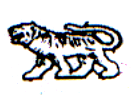 АДМИНИСТРАЦИЯ МИХАЙЛОВСКОГО СЕЛЬСКОГО ПОСЕЛЕНИЯ МИХАЙЛОВСКОГО МУНИЦИПАЛЬНОГО  РАЙОНАПРИМОРСКОГО КРАЯ
П О С Т А Н О В Л Е Н И Е 
15.11.2021                                   с. Михайловка                                          №  159-паО внесении изменений и дополнений в постановление администрации Михайловского сельского поселения от 27 декабря 2019 года № 197-па «Об утверждении муниципальной программы  «Благоустройство территории Михайловского сельского поселения на 2020-2024 годы»Для проведения работ по благоустройству, а также с целью придания эстетического вида объектам благоустройства, руководствуясь Уставом Михайловского сельского поселения, администрация Михайловского сельского поселенияПОСТАНОВЛЯЕТ:1. Изложить муниципальную программу "Благоустройство территории Михайловского сельского поселения на 2020-2024 годы" согласно приложения к данному постановлению (прилагается).2. Настоящее постановление опубликовать на официальном сайте администрации в  информационно-телекоммуникационной сети Интернет.3. Контроль за исполнением постановления  оставляю за собой.Глава Михайловского сельского поселения-                                    глава администрации поселения                                                      П.П. МезькоМУНИЦИПАЛЬНАЯ ПРОГРАММА"БЛАГОУСТРОЙСТВО ТЕРРИТОРИИ  МИХАЙЛОВСКОГО СЕЛЬСКОГО ПОСЕЛЕНИЯ НА 2020-2024 ГОДЫ"Паспорт  муниципальной программы "Благоустройство территории Михайловского сельского поселения на 2020-2024 годы"Наименование программы: муниципальная программа "Благоустройство территории Михайловского сельского поселения на 2020-2024 годы"  (далее Программа)Заказчик программы: администрация Михайловского сельского поселения.Основные разработчики программы: администрация Михайловского сельского поселения.Основная цель программы: Проведение работ по благоустройству, обустройство мест отдыха.Основные задачи программы: Придание эстетического вида объектам благоустройства и повышение качества жизни в Михайловском сельском поселении.Сроки реализации программы: 2020-2024 годы.Исполнители основных мероприятий: Организации и предприятия, выигравшие конкурс на выполнение подрядных работ по благоустройству территории.Объемы и источники финансирования программы:финансирование программы на период 2020-2024 годы –40 242,50 тыс. руб., в том числе:– 2020 г. – 8 615,10 тыс. руб. – из бюджета Михайловского сельского поселения;– 2021 г. – 8 278,8 тыс. руб. – из бюджета Михайловского сельского поселения;– 2022 г. – 7 565,80 тыс. руб. – из бюджета Михайловского сельского поселения;– 2023 г. – 6 982,80 тыс. руб. – из бюджета Михайловского сельского поселения;– 2024 г. – 8 800,00 тыс. руб. – из бюджета Михайловского сельского поселения;Контроль за исполнением программы: Контроль за реализацией программы осуществляется в установленном порядке администрацией сельского поселения совместно с другими органами исполнительной власти.Ожидаемые конечные результаты реализации программы: Повышение качества среды проживания посредством внедрения прогрессивных технологий, обеспечивающих безопасность и комфортность проживания.1. СОДЕРЖАНИЕ ПРОБЛЕМЫ И ОБОСНОВАНИЕ НЕОБХОДИМОСТИ ЕЕ РЕШЕНИЯ ПРОГРАММНЫМИ МЕТОДАМИВ связи с недостаточным финансированием в последние годы вопрос по благоустройству территорий не решается в необходимом объеме. Не хватает средств для качественного выполнения работ благоустройству.Сегодня возникла необходимость комплексного подхода к решению задач выполнения работ по благоустройству муниципальных объектов. Необходимость применения программного подхода к решению проблемы предопределяет ее социально-экономический характер.2. ЦЕЛИ И ЗАДАЧИ ПРОГРАММЫДанная программа направлена на повышение уровня проживания граждан в Михайловском сельском поселении в целях улучшения технического состояния объектов благоустройства и повышения качества предоставляемых услуг для обеспечения комфортных условий для проживания граждан.Задачами программы являются: Благоустройство и озеленение с. Михайловка, Васильевка, Некруглово, Песчаное, Новое, Зеленый Яр, д. Кирпичное.Установка и ремонт детских площадок в населенных пунктах Михайловского сельского поселения.Содержание и обустройство скверов на территории Михайловского сельского поселения. Расширение сети уличного освещения и ее содержание.Обеспечение первичных мер пожарной безопасности на территории Михайловского сельского поселения.Благоустройство дворовых и общественных территорий с. Михайловка.3. СРОК РЕАЛИЗАЦИИ ПРОГРАММЫСрок реализации Программы – 2020-2024 годы.4. МЕХАНИЗМ РЕАЛИЗАЦИИ ПРОГРАММЫОрганизация исполнения, определение первоочередности выполнения мероприятий программы возлагается на администрацию Михайловского сельского поселения в соответствии с курируемыми направлениями.Итоги реализации программы подводятся в конце года ответственным специалистом  администрации сельского поселения в соответствии с курируемыми направлениями, с выводами степени достижения целей и необходимости корректировки программы.5. РЕСУРСНОЕ ОБЕСПЕЧЕНИЕ ПРОГРАММЫ. ОБЪЕМЫ И ИСТОЧНИКИ ФИНАНСИРОВАНИЯФинансирование программы осуществляется за счет средств местного бюджета.Общий объем финансирования в 2020-2024 годах составляет– 40 242,5 тыс. руб., в том числе: – 2020 г. – 8 615,10 тыс. руб. – из бюджета Михайловского сельского поселения;– 2021 г. – 8 278,80 тыс. руб. – из бюджета Михайловского сельского поселения;– 2022 г. – 7 565,80 тыс. руб. – из бюджета Михайловского сельского поселения;– 2023 г. – 6 982,80 тыс. руб. – из бюджета Михайловского сельского поселения;– 2024 г. – 8 800,00 тыс. руб. – из бюджета Михайловского сельского поселения;6. ОЖИДАЕМЫЕ КОНЕЧНЫЕ РЕЗУЛЬТАТЫВыполнение программы будет способствовать дальнейшему созданию благоприятных условий для решения социальных проблем.По результатам исполнения программы предполагается повышение комфортности проживания граждан на территории Михайловского сельского поселения и улучшение технического состояния объектов улично-дорожной сети. В связи с проводимыми работами по благоустройству территорий поселения, его озеленению, обустройством детских площадок  улучшится техническое состояние объектов благоустройства, повысится комфортность проживания граждан.Приложениек  Муниципальной программе "Благоустройство территории Михайловского сельского поселения на 2020-2024 годы"ФИНАНСИРОВАНИЕ ОБЪЕКТОВ,ПРЕДУСМОТРЕННЫХ МУНИЦИПАЛЬНОЙ ПРОГРАММОЙ"БЛАГОУСТРОЙСТВО ТЕРРИТОРИИ  МИХАЙЛОВСКОГО СЕЛЬСКОГО ПОСЕЛЕНИЯна 2020-2024 годы"УТВЕРЖДЕНАпостановлением администрации  Михайловского сельского поселенияот 15.11.2021 №  159-паN 
п/пНаименование объектов20202021202220232024N 
п/пНаименование объектов20232024N 
п/пНаименование объектовтыс. руб.тыс. руб.тыс. руб.тыс. руб.тыс. руб.1.Устройство и содержание уличного освещения 3 106,002 100,001 800,001 800,002 800,002.Озеленение территории Михайловского сельского поселения376,00400,00400,0400,00400,003.Благоустройство территории Михайловского сельского поселения4 968,605 778,805 365,804 782,85 600,004.Обеспечение первичных мер пожарной безопасности на территории Михайловского сельского поселения164,50----5.Итого:            40 242,508 615,108 278,807 565,806 982,808 800,00